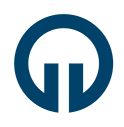 T.C.KARADENİZ TEKNİK ÜNİVERSİTESİSAĞLIK BİLİMLERİ ENSTİTÜSÜ MÜDÜRLÜĞÜ YÜKSEK LİSANS TEZ KONUSU DEĞİŞİKLİĞİ TALEP FORMU T.C.KARADENİZ TEKNİK ÜNİVERSİTESİSAĞLIK BİLİMLERİ ENSTİTÜSÜ MÜDÜRLÜĞÜ YÜKSEK LİSANS TEZ KONUSU DEĞİŞİKLİĞİ TALEP FORMU Öğrencinin;Öğrencinin;Adı SoyadıNumarasıProgramdaki Durumu  Tez DersDanışmanıMevcut Tezin AdıÖnerilen Tezin Adı      ANABİLİM DALI BAŞKANLIĞINAYukarıda kimlik bilgileri, programı ve tez konusu bilgileri verilen öğrencinin tez konusunun değiştirilmesi gerekmiştir. Yeni hazırlanan yüksek lisans tez önerisi ve tez konusu değişikliği talebi ile ilgili gerekçe ekte sunulmuştur. Bilgilerinize ve gereğini arz ederim.(Öğrencinin Adı ve Soyadı / İmza		(Danışmanın Ünvanı, Adı ve Soyadı / İmza)      ANABİLİM DALI BAŞKANLIĞINAYukarıda kimlik bilgileri, programı ve tez konusu bilgileri verilen öğrencinin tez konusunun değiştirilmesi gerekmiştir. Yeni hazırlanan yüksek lisans tez önerisi ve tez konusu değişikliği talebi ile ilgili gerekçe ekte sunulmuştur. Bilgilerinize ve gereğini arz ederim.(Öğrencinin Adı ve Soyadı / İmza		(Danışmanın Ünvanı, Adı ve Soyadı / İmza)Sayı :                                                                                                                                                                         /    /     	SAĞLIK BİLİMLERİ ENSTİTÜSÜ MÜDÜRLÜĞÜNEYukarıda kimlik bilgileri sunulan öğrencinin tez konusunun önerildiği şekilde değiştirilmesi uygun görülmüştür. Bilgilerinizi ve gereğini arz ederim.             Anabilim Dalı Başkanı                                                                                                            (Ünvanı, Adı ve Soyadı / İmza)Sayı :                                                                                                                                                                         /    /     	SAĞLIK BİLİMLERİ ENSTİTÜSÜ MÜDÜRLÜĞÜNEYukarıda kimlik bilgileri sunulan öğrencinin tez konusunun önerildiği şekilde değiştirilmesi uygun görülmüştür. Bilgilerinizi ve gereğini arz ederim.             Anabilim Dalı Başkanı                                                                                                            (Ünvanı, Adı ve Soyadı / İmza)ENSTİTÜ YÖNETİM KURULU KARARI	 Tarih :     /    /                    Karar No:       Yukarıdaki öneri uygun bulunmuştur.	Enstitü Müdürü      (Ünvanı Adı ve Soyadı / İmza)Ek 1. Tez konusu değişiklik gerekçesiEk 2. Anabilim dalı akademik kurul kararıENSTİTÜ YÖNETİM KURULU KARARI	 Tarih :     /    /                    Karar No:       Yukarıdaki öneri uygun bulunmuştur.	Enstitü Müdürü      (Ünvanı Adı ve Soyadı / İmza)Ek 1. Tez konusu değişiklik gerekçesiEk 2. Anabilim dalı akademik kurul kararı